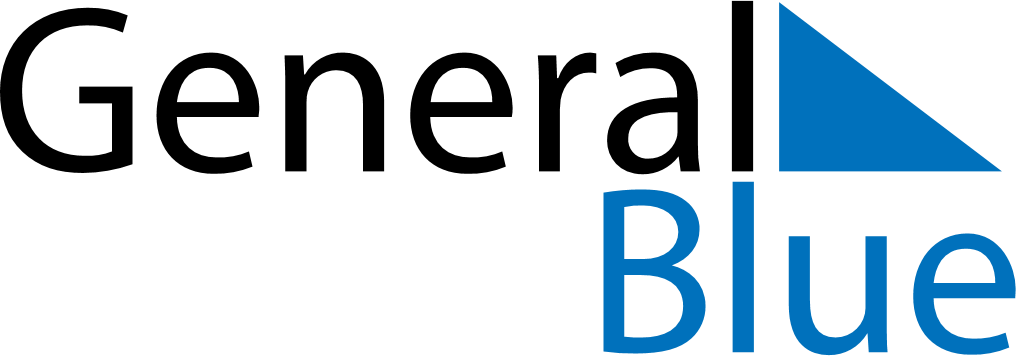 June 2024June 2024June 2024June 2024June 2024June 2024June 2024Horni Stropnice, Jihocesky kraj, CzechiaHorni Stropnice, Jihocesky kraj, CzechiaHorni Stropnice, Jihocesky kraj, CzechiaHorni Stropnice, Jihocesky kraj, CzechiaHorni Stropnice, Jihocesky kraj, CzechiaHorni Stropnice, Jihocesky kraj, CzechiaHorni Stropnice, Jihocesky kraj, CzechiaSundayMondayMondayTuesdayWednesdayThursdayFridaySaturday1Sunrise: 5:02 AMSunset: 8:55 PMDaylight: 15 hours and 53 minutes.23345678Sunrise: 5:01 AMSunset: 8:56 PMDaylight: 15 hours and 54 minutes.Sunrise: 5:01 AMSunset: 8:57 PMDaylight: 15 hours and 56 minutes.Sunrise: 5:01 AMSunset: 8:57 PMDaylight: 15 hours and 56 minutes.Sunrise: 5:00 AMSunset: 8:58 PMDaylight: 15 hours and 57 minutes.Sunrise: 5:00 AMSunset: 8:59 PMDaylight: 15 hours and 59 minutes.Sunrise: 4:59 AMSunset: 8:59 PMDaylight: 16 hours and 0 minutes.Sunrise: 4:59 AMSunset: 9:00 PMDaylight: 16 hours and 1 minute.Sunrise: 4:58 AMSunset: 9:01 PMDaylight: 16 hours and 2 minutes.910101112131415Sunrise: 4:58 AMSunset: 9:02 PMDaylight: 16 hours and 3 minutes.Sunrise: 4:58 AMSunset: 9:02 PMDaylight: 16 hours and 4 minutes.Sunrise: 4:58 AMSunset: 9:02 PMDaylight: 16 hours and 4 minutes.Sunrise: 4:57 AMSunset: 9:03 PMDaylight: 16 hours and 5 minutes.Sunrise: 4:57 AMSunset: 9:04 PMDaylight: 16 hours and 6 minutes.Sunrise: 4:57 AMSunset: 9:04 PMDaylight: 16 hours and 7 minutes.Sunrise: 4:57 AMSunset: 9:05 PMDaylight: 16 hours and 7 minutes.Sunrise: 4:57 AMSunset: 9:05 PMDaylight: 16 hours and 8 minutes.1617171819202122Sunrise: 4:57 AMSunset: 9:06 PMDaylight: 16 hours and 8 minutes.Sunrise: 4:57 AMSunset: 9:06 PMDaylight: 16 hours and 9 minutes.Sunrise: 4:57 AMSunset: 9:06 PMDaylight: 16 hours and 9 minutes.Sunrise: 4:57 AMSunset: 9:06 PMDaylight: 16 hours and 9 minutes.Sunrise: 4:57 AMSunset: 9:07 PMDaylight: 16 hours and 9 minutes.Sunrise: 4:57 AMSunset: 9:07 PMDaylight: 16 hours and 9 minutes.Sunrise: 4:57 AMSunset: 9:07 PMDaylight: 16 hours and 9 minutes.Sunrise: 4:58 AMSunset: 9:08 PMDaylight: 16 hours and 9 minutes.2324242526272829Sunrise: 4:58 AMSunset: 9:08 PMDaylight: 16 hours and 9 minutes.Sunrise: 4:58 AMSunset: 9:08 PMDaylight: 16 hours and 9 minutes.Sunrise: 4:58 AMSunset: 9:08 PMDaylight: 16 hours and 9 minutes.Sunrise: 4:59 AMSunset: 9:08 PMDaylight: 16 hours and 9 minutes.Sunrise: 4:59 AMSunset: 9:08 PMDaylight: 16 hours and 8 minutes.Sunrise: 5:00 AMSunset: 9:08 PMDaylight: 16 hours and 8 minutes.Sunrise: 5:00 AMSunset: 9:08 PMDaylight: 16 hours and 7 minutes.Sunrise: 5:01 AMSunset: 9:08 PMDaylight: 16 hours and 7 minutes.30Sunrise: 5:01 AMSunset: 9:07 PMDaylight: 16 hours and 6 minutes.